NOTAS DE GESTIÓN ADMINISTRATIVALos Estados Financieros de los entes públicos, proveen de información financiera a los principales usuarios de la misma, al Congreso y a los ciudadanos.El objetivo del presente documento es la revelación del contexto y de los aspectos económicos financieros más relevantes que influyeron en las decisiones del período, y que deberán ser considerados en la elaboración de los estados financieros para la mayor comprensión de los mismos y sus particularidades.De esta manera, se informa y explica la respuesta del gobierno a las condiciones relacionadas con la información financiera de cada período de gestión; además, de exponer aquellas políticas que podrían afectar la toma de decisiones en períodos posteriores.Las notas de gestión administrativa deben contener los siguientes puntos:1. Introducción:Breve descripción de las actividades principales de la entidad.El Instituto Salmantino para las Personas con Discapacidad es un organismo descentralizado de la Administración Pública que tiene por objeto impulsar el desarrollo integral de las personas con discapacidad para lograr e incrementar su inclusión y participación plena y eficaz en la vida social, recreativa, laboral, económica, productiva, cultural, científica y política, propiciando alternativas reales que contribuyan a su realización. 2. Describir el panorama Económico y Financiero:El Instituto cuenta con un Subsidio Municipal autorizado de $4,884,908.17 (Cuatro millones ochocientos ochenta y cuatro mil novecientos ocho pesos 17/100M.N.). La primera transferencia se realiza el día 10 de enero de 2022 por un importe de $400,000.00 (Cuatrocientos mil pesos 00/100 M.N.), la segunda transferencia el día 08 de febrero de 2022 por un importe de $400,000.00 (Cuatrocientos mil pesos 00/100 M.N.), la tercera el día 4 de marzo 2022 por un importe de $400,000.00, (Cuatrocientos mil pesos 00/100 M.N.). Cuarta el día  6 de abril 2022 por un importe de  $418,700.31, (Cuatrocientos dieciocho mil setecientos pesos 31/100 M.N.). Quinta  el día 5 de mayo 2022 por un importe de $400,000.00, (Cuatrocientos mil pesos 00/100 M.N.). Sexta el día 6 de junio 2022 por un importe de $400,000.00, (Cuatrocientos mil pesos 00/100 M.N.). Séptima el día 7 de julio 2022 por un importe de $419,906.58 (Cuatrocientos diecinueve mil novecientos seis pesos 58 /100 M.N.). Octava el día 8 de agosto 2022  por un importe de $400,000.00, (Cuatrocientos mil pesos 00/100 M.N.). Novena 5 de septiembre 2022 por un importe de $400,000.00, (Cuatrocientos mil pesos 00/100 M.N.).Los cuales están destinados a cubrir las erogaciones del capítulo 1000 del Instituto.3. Autorización e Historia:Se informará sobre:a) Fecha de creación del ente.30 de junio de 2016 en la Décima Octava Sesión Ordinaria del Honorable Ayuntamiento Constitucional del Municipio de Salamanca.b) Principales cambios en su estructura (interna históricamente).Ninguno4. Organización y Objeto Social:Se informará sobre:a) Objeto social.Impulsar el desarrollo integral de las personas con discapacidad para para lograr e incrementar su inclusión y participación plena y eficaz en la vida social, recreativa, laboral, económica, productiva, cultural, científica y política, propiciando alternativas reales que contribuyan a su realización. b) Principal actividad.Rehabilitación:-Terapia física-Estimulación Temprana -Terapia de Lenguaje-PsicologíaInclusión a la Vida-Talleres de vida independiente-Agencia Laboral Regional-Transporte Público AdaptadoProgramas estatales INGUDIS-Auxiliares auditivos, cataratas y estrabismo, ortesis y prótesis c) Ejercicio fiscal (mencionar, por ejemplo: enero a diciembre de 2019).Enero a Diciembre de 2022.d) Régimen jurídico (Forma como está dada de alta la entidad ante la S.H.C.P., ejemplos: S.C., S.A., Personas morales sin fines de lucro, etc.).Personas Morales con Fines no Lucrativose) Consideraciones fiscales del ente: Revelar el tipo de contribuciones que esté obligado a pagar o retener.Entero de retenciones mensuales de ISR por Sueldos y SalariosEntero de retenciones mensuales de ISR por ingresos asimilados a SalariosDeclaración Informativa mensual de proveedoresf) Estructura organizacional básica.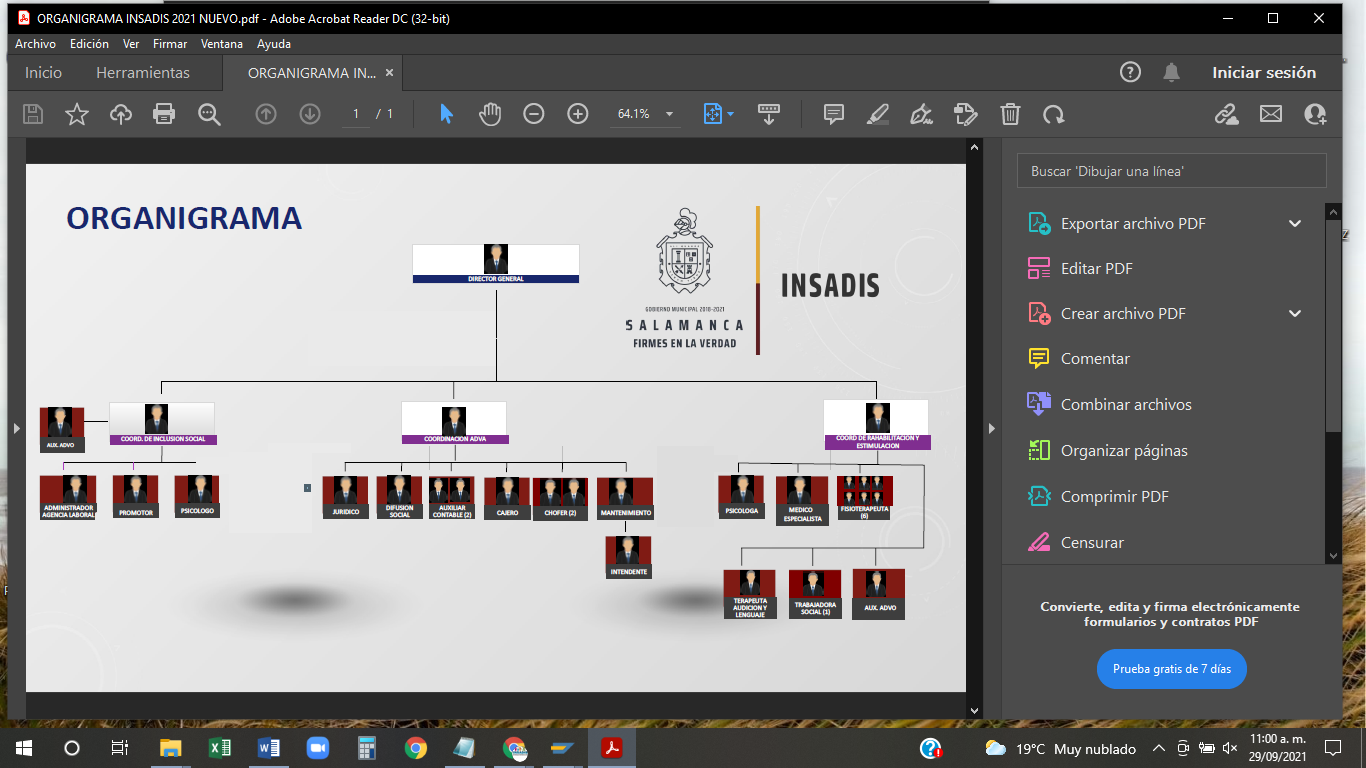 g) Fideicomisos, mandatos y análogos de los cuales es fideicomitente o fideicomisario.Esta nota no le aplica al Ente Público.5. Bases de Preparación de los Estados Financieros:Se informará sobre:a) Si se ha observado la normatividad emitida por el CONAC y las disposiciones legales aplicables.Se ha homologado con la Contabilidad Gubernamental en apego a la Ley de Contabilidad Gubernamental.b) La normatividad aplicada para el reconocimiento, valuación y revelación de los diferentes rubros de la información financiera, así como las bases de medición utilizadas para la elaboración de los estados financieros; por ejemplo: costo histórico, valor de realización, valor razonable, valor de recuperación o cualquier otro método empleado y los criterios de aplicación de los mismos.Postulados básicos de la Contabilidad Gubernamental emitidos por CONAC.c) Postulados básicos.Sustancia económica, ente público, existencia permanente, revelación suficiente, importancia relativa, registro e información presupuestaria, consolidación de la información financiera, devengo contable, valuación, dualidad económica y consistencia.d) Normatividad supletoria. En caso de emplear varios grupos de normatividades (normatividades supletorias), deberá realizar la justificación razonable correspondiente, su alineación con los PBCG y a las características cualitativas asociadas descritas en el MCCG (documentos publicados en el Diario Oficial de la Federación, agosto 2009).Ley General de Contabilidad Gubernamental, Ley de Ingresos del Municipio, Disposiciones Administrativas.e) Para las entidades que por primera vez estén implementando la base devengado de acuerdo a la Ley de Contabilidad, deberán:*Revelar las nuevas políticas de reconocimiento:*Plan de implementación:*Revelar los cambios en las políticas, la clasificación y medición de las mismas, así como su impacto en la información financiera:6. Políticas de Contabilidad Significativas:Se informará sobre:a) Actualización: se informará del método utilizado para la actualización del valor de los activos, pasivos y Hacienda Pública/Patrimonio y las razones de dicha elección. Así como informar de la desconexión o reconexión inflacionaria:b) Informar sobre la realización de operaciones en el extranjero y de sus efectos en la información financiera gubernamental:Esta nota no aplica para el Ente Público.c) Método de valuación de la inversión en acciones de Compañías subsidiarias no consolidadas y asociadas:Esta nota no aplica para el Ente Público.d) Sistema y método de valuación de inventarios y costo de lo vendido:Esta nota no aplica para el Ente Público.e) Beneficios a empleados: revelar el cálculo de la reserva actuarial, valor presente de los ingresos esperados comparado con el valor presente de la estimación de gastos tanto de los beneficiarios actuales como futuros:Esta nota no aplica para el Ente Público.f) Provisiones: objetivo de su creación, monto y plazo:Esta nota no aplica para el Ente Público.g) Reservas: objetivo de su creación, monto y plazo:Esta nota no aplica para el Ente Público.h) Cambios en políticas contables y corrección de errores junto con la revelación de los efectos que se tendrá en la información financiera del ente público, ya sea retrospectivos o prospectivos:i) Reclasificaciones: Se deben revelar todos aquellos movimientos entre cuentas por efectos de cambios en los tipos de operaciones:1100066, 1100067, 1100068, 1100070, 1100071, 1100072, 1100073, 1100074,1100076, 1100077, 1100079, 1100081, 1100083, 1100084, 1100085, 1100086, 1100087, 1100088, 1100090, 1100091, 1100092, 1100094, 1100096j) Depuración y cancelación de saldos:7. Posición en Moneda Extranjera y Protección por Riesgo Cambiario:Se informará sobre:a) Activos en moneda extranjera:Esta nota no aplica para el Ente Público.b) Pasivos en moneda extranjera:Esta nota no aplica para el Ente Público.c) Posición en moneda extranjera:Esta nota no aplica para el Ente Público.d) Tipo de cambio:Esta nota no aplica para el Ente Público.e) Equivalente en moneda nacional:Esta nota no aplica para el Ente Público.Lo anterior por cada tipo de moneda extranjera que se encuentre en los rubros de activo y pasivo.Adicionalmente se informará sobre los métodos de protección de riesgo por variaciones en el tipo de cambio.8. Reporte Analítico del Activo:Debe mostrar la siguiente información:a) Vida útil o porcentajes de depreciación, deterioro o amortización utilizados en los diferentes tipos de activos:Línea Recta. b) Cambios en el porcentaje de depreciación o valor residual de los activos:Esta nota no le aplica al ente público.c) Importe de los gastos capitalizados en el ejercicio, tanto financieros como de investigación y desarrollo:Esta nota no le aplica al ente público.d) Riesgos por tipo de cambio o tipo de interés de las inversiones financieras:Esta nota no le aplica al ente público.e) Valor activado en el ejercicio de los bienes construidos por la entidad:Esta nota no le aplica al ente público.f) Otras circunstancias de carácter significativo que afecten el activo, tales como bienes en garantía, señalados en embargos, litigios, títulos de inversiones entregados en garantías, baja significativa del valor de inversiones financieras, etc.:Esta nota no le aplica al ente públicog) Desmantelamiento de Activos, procedimientos, implicaciones, efectos contables:Esta nota no le aplica al ente públicoh) Administración de activos; planeación con el objetivo de que el ente los utilice de manera más efectiva:Esta nota no le aplica al ente públicoAdicionalmente, se deben incluir las explicaciones de las principales variaciones en el activo, en cuadros comparativos como sigue:a) Inversiones en valores:Esta nota no le aplica al ente públicob) Patrimonio de Organismos descentralizados de Control Presupuestario Indirecto:Esta nota no le aplica al ente públicoc) Inversiones en empresas de participación mayoritaria:Esta nota no le aplica al ente públicod) Inversiones en empresas de participación minoritaria:Esta nota no le aplica al ente públicoe) Patrimonio de organismos descentralizados de control presupuestario directo, según corresponda:9. Fideicomisos, Mandatos y Análogos:Se deberá informar:a) Por ramo administrativo que los reporta:Esta nota no le aplica al ente públicob) Enlistar los de mayor monto de disponibilidad, relacionando aquéllos que conforman el 80% de las disponibilidades:Esta nota no le aplica al ente público10. Reporte de la Recaudación:a) Análisis del comportamiento de la recaudación correspondiente al ente público o cualquier tipo de ingreso, de forma separada los ingresos locales de los federales:Ingresos propios al  tercer trimestre de 2022 por la cantidad de $ 823,317.21b) Proyección de la recaudación e ingresos en el mediano plazo:Proyección a  plazo del próximo trimestre por la cantidad de $375,000.00 (cabe mencionar que ya de rebasó la meta) 11. Información sobre la Deuda y el Reporte Analítico de la Deuda:a) Utilizar al menos los siguientes indicadores: deuda respecto al PIB y deuda respecto a la recaudación tomando, como mínimo, un período igual o menor a 5 años.b) Información de manera agrupada por tipo de valor gubernamental o instrumento financiero en la que se consideren intereses, comisiones, tasa, perfil de vencimiento y otros gastos de la deuda.* Se anexará la información en las notas de desglose.Esta nota no le aplica al ente público12. Calificaciones otorgadas:Informar, tanto del ente público como cualquier transacción realizada, que haya sido sujeta a una calificación crediticia:Esta nota no le aplica al ente público13. Proceso de Mejora:Se informará de:a) Principales Políticas de control interno:b) Medidas de desempeño financiero, metas y alcance:Indicador de metas y objetivos 202214. Información por Segmentos:Cuando se considere necesario se podrá revelar la información financiera de manera segmentada debido a la diversidad de las actividades y operaciones que realizan los entes públicos, ya que la misma proporciona información acerca de las diferentes actividades operativas en las cuales participa, de los productos o servicios que maneja, de las diferentes áreas geográficas, de los grupos homogéneos con el objetivo de entender el desempeño del ente, evaluar mejor los riesgos y beneficios del mismo; y entenderlo como un todo y sus partes integrantes.Consecuentemente, esta información contribuye al análisis más preciso de la situación financiera, grados y fuentes de riesgo y crecimiento potencial de negocio.Esta nota no le aplica al ente público15. Eventos Posteriores al Cierre:El ente público informará el efecto en sus estados financieros de aquellos hechos ocurridos en el período posterior al que informa, que proporcionan mayor evidencia sobre eventos que le afectan económicamente y que no se conocían a la fecha de cierre.
No hay eventos posteriores a la fecha de cierre que afecten la información del período.16. Partes Relacionadas:Se debe establecer por escrito que no existen partes relacionadas que pudieran ejercer influencia significativa sobre la toma de decisiones financieras y operativas:El Instituto no cuenta con partes relacionadas que puedan influir en la toma de decisiones financieras y operativas.17. Responsabilidad Sobre la Presentación Razonable de la Información Contable:La Información Contable está firmada en cada página de la misma y se incluye al final la siguiente leyenda: “Bajo protesta de decir verdad declaramos que los Estados Financieros y sus notas, son razonablemente correctos y son responsabilidad del emisor”. Lo anterior, no es aplicable para la información contable consolidada.Los Estados Financieros y sus notas son firmados por el Encargado de la Dirección General del Instituto.Nota 1: En cada una de las 16 notas de gestión administrativa el ente público deberá poner la nota correspondiente o en su caso la leyenda “Esta nota no le aplica al ente público” y una breve explicación del motivo por el cual no le es aplicable.ELABORAAUTORIZA